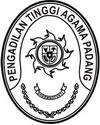 Nomor	: W3-A/0000/KU.00/V/2022	19 Mei 2022Lampiran	: 1 (satu) rangkapPerihal	: Permohonan Anggaran Belanja Modal 	  Satker Pengadilan Agama BatusangkarYth. Sekretaris Mahkamah AgungCq. Kepala Biro Perencanaan Mahkamah Agung RI	Di			J A K A R T AAssalamu’alaikum, Wr. Wb.		Sehubungan dengan surat Ketua Pengadilan Agama Batusangkar nomor W3-A3/921/OT.01.2/V/2022  tanggal 19 Mei 2022 perihal Pengantar RAB, dengan ini kami teruskan permohonan tersebut berupa usulan pengadaan rehabilitasi halaman dan landscape (sarana lingkungan) sejumlah Rp1.711.000.000 (satu milyar tujuh ratus sebelas juta rupiah).		Demikian disampaikan, dengan harapan untuk dapat dipertimbangkan dalam APBNP Tahun 2022 atau APBN 2023. Atas perkenan Bapak diucapkan terima kasih.Wassalam			KetuaZein AhsanTembusan:Ketua Pengadilan Agama Batusangkar